Познавательно-творческий проект во второй группе раннего возрастатема: «Краски осени»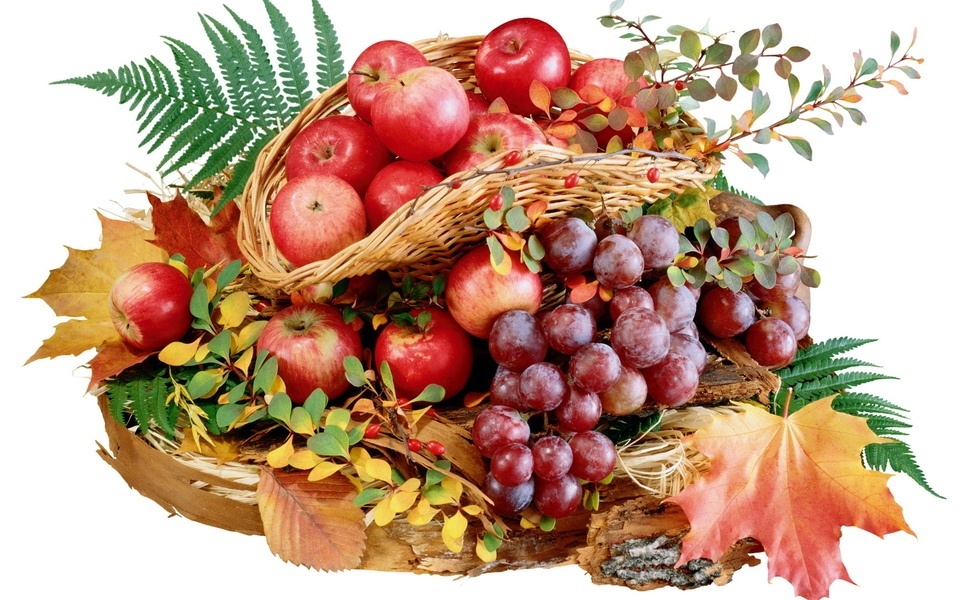                                                                Воспитатель:                                                                   Овсянникова И.В.МДОУ детский сад «Теремок».Тип проекта.Познавательно - творческий.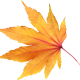 Сроки реализации:Среднесрочный проект Участники проекта:Дети, воспитатели, родители.Возраст детей.                                                                                Первая младшая группа.Актуальность проекта: В наше время, все чаще ставится вопрос об охране окружающей среды, об охране природы, которая нас окружает.Одна из важнейших задач для нашего общества прививать любовь и уважение к родной природе с самого раннего детства.Поэтому мы, взрослые, должны помочь малышам увидеть мир природы, который нас окружает в жизни, и научить ребенка беречь его.                                                                                                                       Экологическое воспитание младших дошкольников заключает в себя такие навыки как:                                                                                      - формировать у детей первое представление о природе, ее изменениях и бережного отношения к ней;- воспитывать у детей интерес к природе, умение общаться с ней.Цель проекта: Создание необходимых условий для знакомства детей с характерными признаками осени, развивать познавательную активность детей через совместную игровую деятельность экологического содержания.Задачи проекта:                                                                                                                                              1.  Сформировать первоначальные знания детей об осени, ее характерных приметах.                                                                                     2.  Способствовать формированию умения любоваться природой и замечать приметы осени.                                                                                  3.  Отразить наблюдения и полученные знания в различных видах деятельности.                                                                                                       4.  Способствовать развитию познавательной активности,  мышления,  воображения,  фантазии, творческих способностей и коммуникативных навыков.                                                                                                 5.  Воспитывать бережное отношение к природе,  птицам и животным,  желание заботиться о них.                                                             6. Приобщить родителей к совместной творческой деятельности с детьми.План реализации проекта.1 этап – подготовительный.- Подбор методической литературы по данной теме.                              - Подбор детской художественной литературы, дидактических пособий, иллюстраций.- Обеспечение наборами игрушек «Овощи», «Фрукты», «Грибы».- Подбор аудиозаписей по данной теме.- Приготовление материалов для художественного творчества (гуашь (желтого и красного цвета), цветные карандаши, тесто для лепки, шаблоны с изображением рябины).2 этап – практический этап.                                                                                                 - Беседы.                                                                                                                                                                                                                                   - Наблюдения.                                                                                                                                                                 - Дидактические /Пальчиковые /Подвижные игры.                                                                                   - Художественно-эстетическая деятельность (Рисование, лепка).                                                               3- этап заключительный. - Фотовыставка.                                                                                                      - Экскурсия: «Осенний детский сад».                                                                              - Выставка детских работ по теме: «Краски осени».- Выставка поделок, выполненных родителями с детьми дома по теме: «Дары осени».                          Прогнозируемый  Результат.                                                                                                            - Расширение кругозора детей. Знакомство с сезонными изменениями природы в осенний период.                                                                                                                                                                                           - Приобщение детей к художественно-эстетической деятельности.                                                                                  - Вовлечение родителей в педагогический и творческий процесс работы группы. Укрепление заинтересованности родителей в сотрудничестве с детским садом.1 этап – подготовительный.                                                                                                                                              - Подбор методической литературы по данной теме.                                                                                                               - Подбор художественной литературы (рассказы и стихотворения об осени, животных и птицах).                                                                                                                                                                                           - Подбор дидактических пособий, иллюстраций на осеннюю тему.                                                                                                                                                                                - Обеспечение наборами игрушек «Овощи», «Фрукты», «Грибы»	    - Подбор аудиозаписей по данной теме.- Подготовка материалов для творчества   (гуашь желтого и красного цвета), цветные карандаши, пластилин,   шаблоны с изображением рябины). 2 этап – реализация проекта.                                                                                                                                       - Беседы по картинам.                                                                                    Цель: Знакомство детей с изменениями в живой природе осенью.                                                                                                                                      - Наблюдение на участке за сезонными изменениями осенью.                                                                                                            Цель: Знакомство детей с осенними явлениями.                                                                                                                                                                               - Чтение художественной литературы:                                          А. К. Толстой «Осень»; Г. Лагздынь «Дождь считает: Кап - кап - кап»; РНС «Репка».                                                                                                              Цель: Знакомство детей со стихотворением, со сказкой. Формировать у детей навык называть признаки осени.                                                                                                                                         - Дидактические игры:                                                                           «Собери листочки - желтого цвета»;  «Дует, дует ветер»;«Когда это бывает?»                                                                                                    Цель: Развитие умения собирать листочки только по - одному признаку (по цвету, по величине). Развитие внимания, памяти, слуховой дифференциации и тактильных ощущений.                            - Пальчиковые игры:                                                                            «Вышел дождик на прогулку».                                                                  Цель: Развивать мелкую моторику пальцев рук. Упражнять детей сочетать движения и речь.  - Подвижные игры:                                                                        «Листопад»; «У медведя во бору»; «Птички и дождик».                      Цель: Совершенствовать основные движения; бег, ходьбу, прыжки. Развивать желание играть вместе с воспитателем.- Художественно-Эстетическая деятельность:   Рисование                                                                                                                                                                              «Осенние листочки».                                                                                                                                                              Цель:                                                                                                                                                                                              - Формировать умение детей изображать листья пальчиками.                                                                            - Знакомить с желтым и красным цветом.                                                                                                                 - Развивать чувство цвета и ритма.                                                                                                                                        - Воспитывать интерес к познанию природы и отражению своих впечатлений в изобразительной деятельности.                                                                                                                                                                            - Развивать мелкую моторику.   «Дождик, дождик, кап - кап - кап»                                                        Цель:                                                                                                                - Развивать у детей умение переключать слуховое внимание.                - Вызывать у детей эмоциональный отклик, ритмом штрихов  передавать  капельки дождя, учить держать карандаш в правой руке.    Лепка                                                                                                                                                                    «Рябинка»                                                                                                                                                                             Цель:                                                                                                                                                                                              -  Развивать у детей навык создавать изображения из пластилина.                                                                            -  Развитие мелкой моторики рук. 3 этап – подведение итогов.                                                  Результат:                                                                                                                                                                                    - Дети познакомились с сезонными изменениями природы в осенний период.                                                                                                               -  Дети приобщились к художественно - эстетической деятельности. Мы провели несколько выставок детских работ на осеннюю тематику.                                                                                                                  - Родители были вовлечены в творческий процесс работы группы. 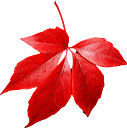 Используемая литература1. Гербова В. В. Занятия по развитию речи в первой младшей группе детского сада. Планы занятий. - 2е изд., испр. и доп. - М.: Мозаика - Синтез, 20082. Д. Н. Колдина.  Лепка и рисование с детьми 2-3 года. Конспекты занятий. Издательство «Мозаика – Синтез»20073. 0т рождения до школы. Примерная основная общеобразовательная программа дошкольного образования./ Под ред. Н. Е. Вераксы, Т. С. Комаровой, М. А. Васильевой. - М.: Мозаика-Синтез, 20104. Соломенникова О. А. Занятия по формированию экологическихпредставлений в первой младшей группе детского сада. Конспекты занятий. - М.: Мозаика-Синтез, 20075.  Губанова Н. Ф. Развитие игровой деятельности. Система работы в первой младшей группе детского сада. - М.: Мозаика-Синтез, 20086.  Дидактические игры и занятия с детьми раннего возраста, пособие для воспитателей детского сада под ред. Новоселовой. Москва: "Просвещение", 19847. Развернутое перспективное планирование по программе под редакцией М. А Васильевой, В.В. Гербовой. М.: Мозаика - «Синтез» 2010г.